Swift Current Minor Hockey Association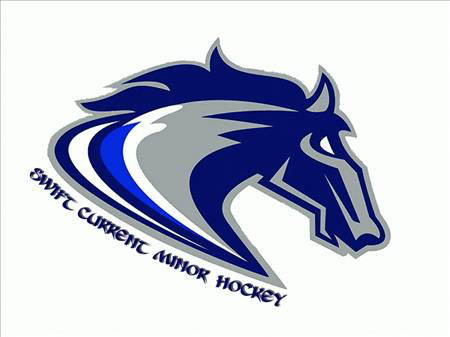 Team Roster Form 2020
Division: _____________________________________________________________
Team Name: _________________________________________________________Player /Coach Full Legal NameBirthdate
MM/DD/YYYYHockey ID NumberPlayer Position/
Team RoleJersey Number